ФормаМОНИТОРИНГреализации социально-гуманитарного проекта «У войны не женское лицо…»Аксубаевского муниципального района на январь 2021 года№МероприятиеОтчет о проведении(с начала реализации проекта/за отчетный период)1. Количество тружениц тыла (участницы трудового тыла, вдовы погибших участников Великой Отечественной войны) в муниципальном образовании Республики Татарстан.2262.Количество посещений тружениц тыла Великой Отечественной войны в избирательных округах и муниципальных образованиях Республики Татарстан, с указанием даты, ФИО депутата и посещаемого.15.01.2021 г. , Хуснуллина Ф.И, депутат Хуснуллина Э.М.21.01.2021 г. , Сагдиева С.Б., депутат Хуснуллина Э.М.05.01.2021 г. , Шавалеева М.З. , депутат Тарасова С.А.13.01.2021 г. ,Логинова З.Ф. , депутат Тарасова С.А.17.01.2021 г. Зарипова М. , депутат Шарифуллин Д.А.04.01.2021 г. , Закирова Г.С., Учащиеся Старомокшинской средней школы посетили труженницу с уборкой приусадебного участка от снега06.01.2021 г. , Бикмурзина Р.Х. Учащиеся Старомокшинской средней школы посетили труженницу с уборкой приусадебного участка от снега12.01.2021 г. , Погодкина А.Ф., Учащиеся Старотимошкинской средней школы посетили труженницу с уборкой приусадебного участка от снега13.01.2021 г. , Латышева Н.И., Учащиеся Старотимошкинской средней школы посетили труженницу с уборкой приусадебного участка от снега13.01.2021 г. , Мингалиева Р.В., Учащиеся Староибрайкинской средней школы посетили труженницу с уборкой приусадебного участка от снега25.01.2021 г. , Янилкина З.Т., Учащиеся Староибрайкинской средней школы посетили труженницу с уборкой приусадебного участка от снега3.Количество обращений, поступивших от тружениц тыла Великой Отечественной войны во время их посещения (медицина, ЖКХ, социальные вопросы и т.д.).Из них:- обращения, по которым дан положительный ответ;- обращения, по которым даны разъяснения. 0 обращений4.Количество собранных новелл, интервью, воспоминаний и публикаций о труженицах тыла Великой Отечественной войны.(приложить материалы, фото)33 интервью с труженницами тылаhttps://vk.com/id398039874?z=video398039874_456241010%2Fb4d1f3b9049c1af762%2Fpl_wall_398039874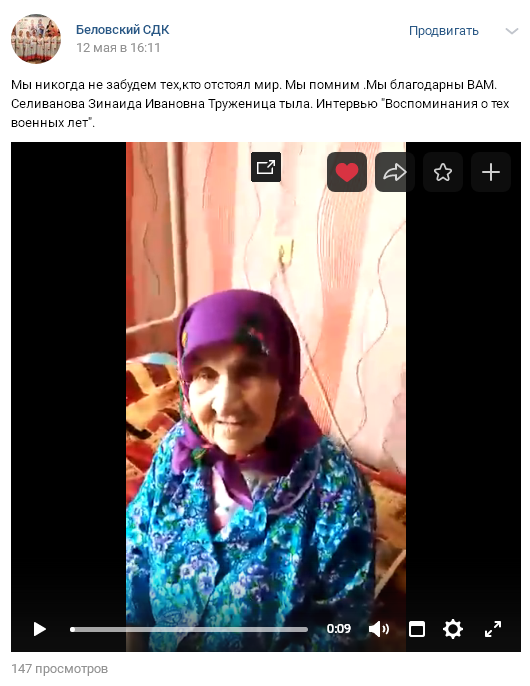 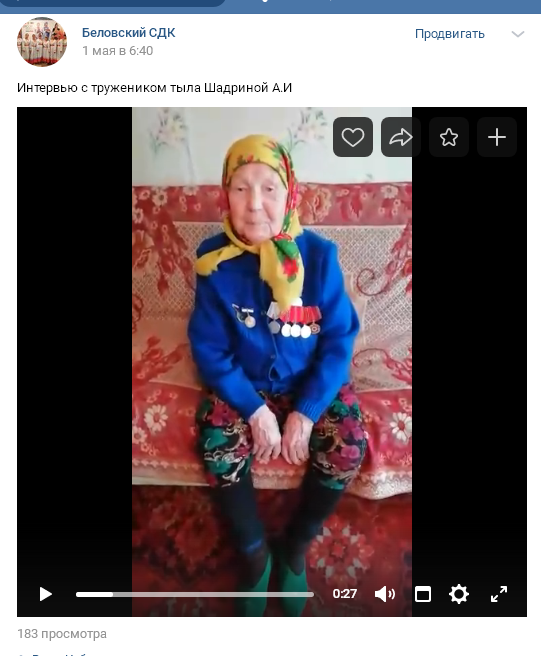 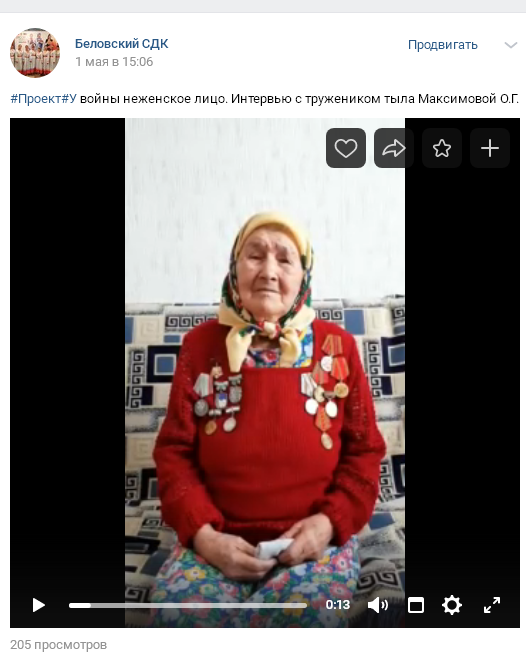 5.Количество переданных документов, фотографий и материалов семейных архивов тружениц тыла в муниципальные и государственные архивы. (приложить материалы, фото)56.Количество публикаций в СМИ в рамках проекта «У войны не женское лицо…» (республиканские и местные средства массовой информации, официальные сайты, социальные сети #увойнынеженскоелицо).(приложить материалы, фото)http://aksubayevo.ru/news/news/99-letnyaya-aksubaevskaya-uchastnitsa-voyny-nina-aleksandrovna-telesheva-namerena-otmetit-stoletiehttp://aksubayevo.ru/news/news/v-aksubaeve-pozdravili-rozhdestvenskogo-yubilyara-s-90-letiemhttp://aksubayevo.ru/news/news/aksubaevskiy-veteran-pedagogiki-otmetila-90-letiehttp://aksubayevo.ru/news/news/snezhinka-dobra-v-aksubaevskom-rayone7.Активные ссылки на публикации в СМИ и социальных сетях.https://vk.com/wall398039874_13301https://vk.com/wall398039874_13302https://vk.com/wall398039874_13303https://vk.com/wall398039874_13304https://vk.com/wall398039874_13335https://vk.com/wall398039874_13346https://vk.com/wall398039874_13402https://vk.com/wall398039874_13414https://www.instagram.com/p/CKOjJxlJ3hk/?igshid=xwzqzlvjiou               http://aksubayevo.ru/news/news/99-letnyaya-aksubaevskaya-uchastnitsa-voyny-nina-aleksandrovna-telesheva-namerena-otmetit-stoletiehttp://aksubayevo.ru/news/news/v-aksubaeve-pozdravili-rozhdestvenskogo-yubilyara-s-90-letiemhttp://aksubayevo.ru/news/news/aksubaevskiy-veteran-pedagogiki-otmetila-90-letiehttp://aksubayevo.ru/news/news/snezhinka-dobra-v-aksubaevskom-rayone8.Другие формы реализации социально-гуманитарного проекта «У войны не женское лицо…».(приложить материалы, фото)МБУК «ЦКС» (РДК) Аксубаевского МР РТ 1 октября, в праздник День пожилых людей, дал старт муниципального проекта «Альбом памяти. Победа в сердце каждого живет», в рамках республиканского социально-гуманитарного проекта « У войны не женское лицо…» посвященного 75-летию Великой Победе.1 этап: подготовительный: с 1 октября 2020г- 1 ноября 2020г.Сбор информации (фото, интервью, очерки, воспоминания, фронтовые письма, архивные данные о труженицах тыла)2 этап: с 1 ноября 2020г- 1 декабря 2020г.Создание «Альбома Памяти. Победа в сердце каждого живет» (ручная работа, исторические факты)Совместная работа специалистов культуры, Глав СП, учащихся образовательных учреждений, общественные организации ветеранов, районных и местных депутатов Аксубаевского МР.3 этап: заключительный: с 1 декабря 2020г.- 9 мая 2021г.Публикация Альбомов в социальных сетях, интернет ресурсах, сайтах района, СМИ.Награждение.Хештег  #СоциальноГуманитарныйПроектУВойныНеЖенскоеЛицо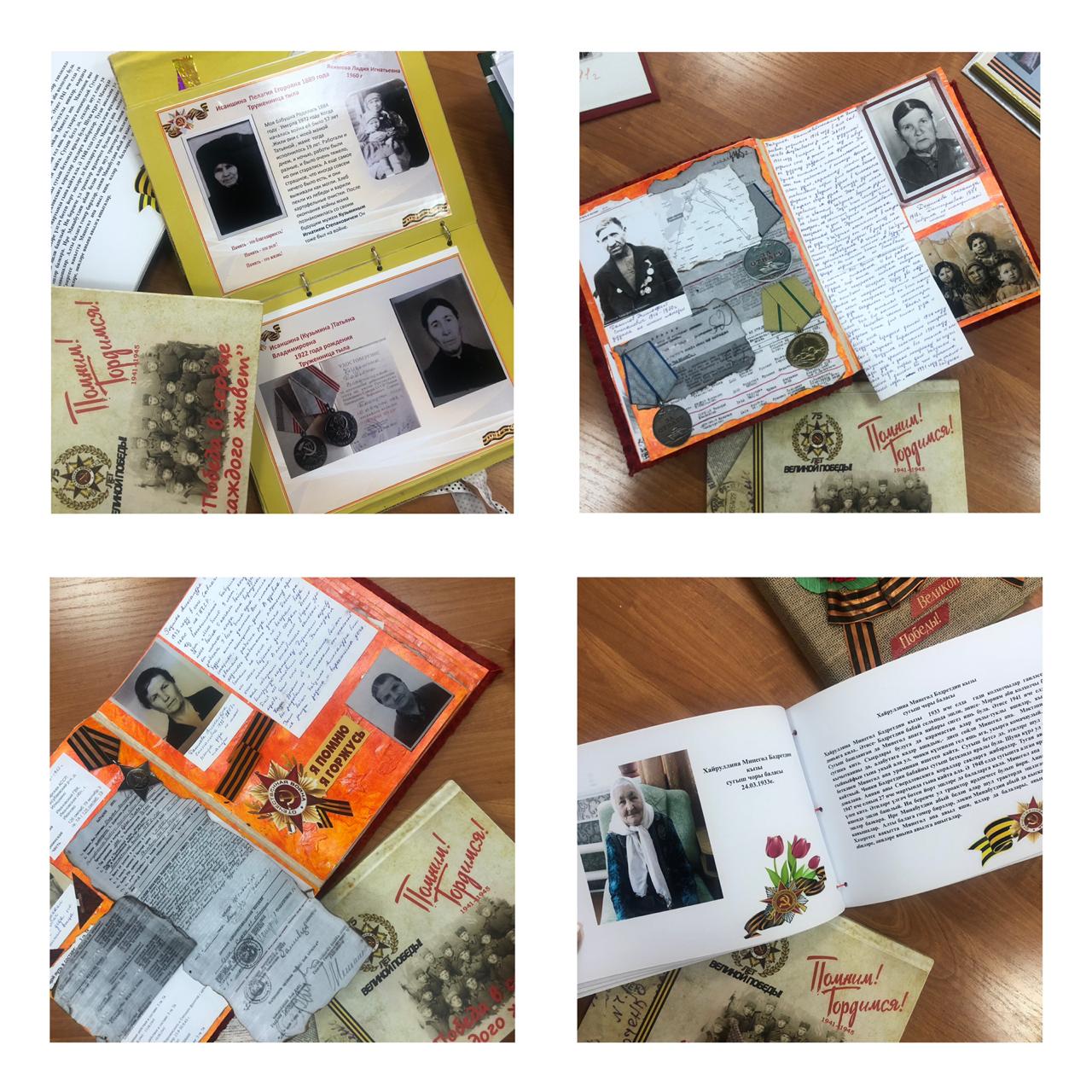 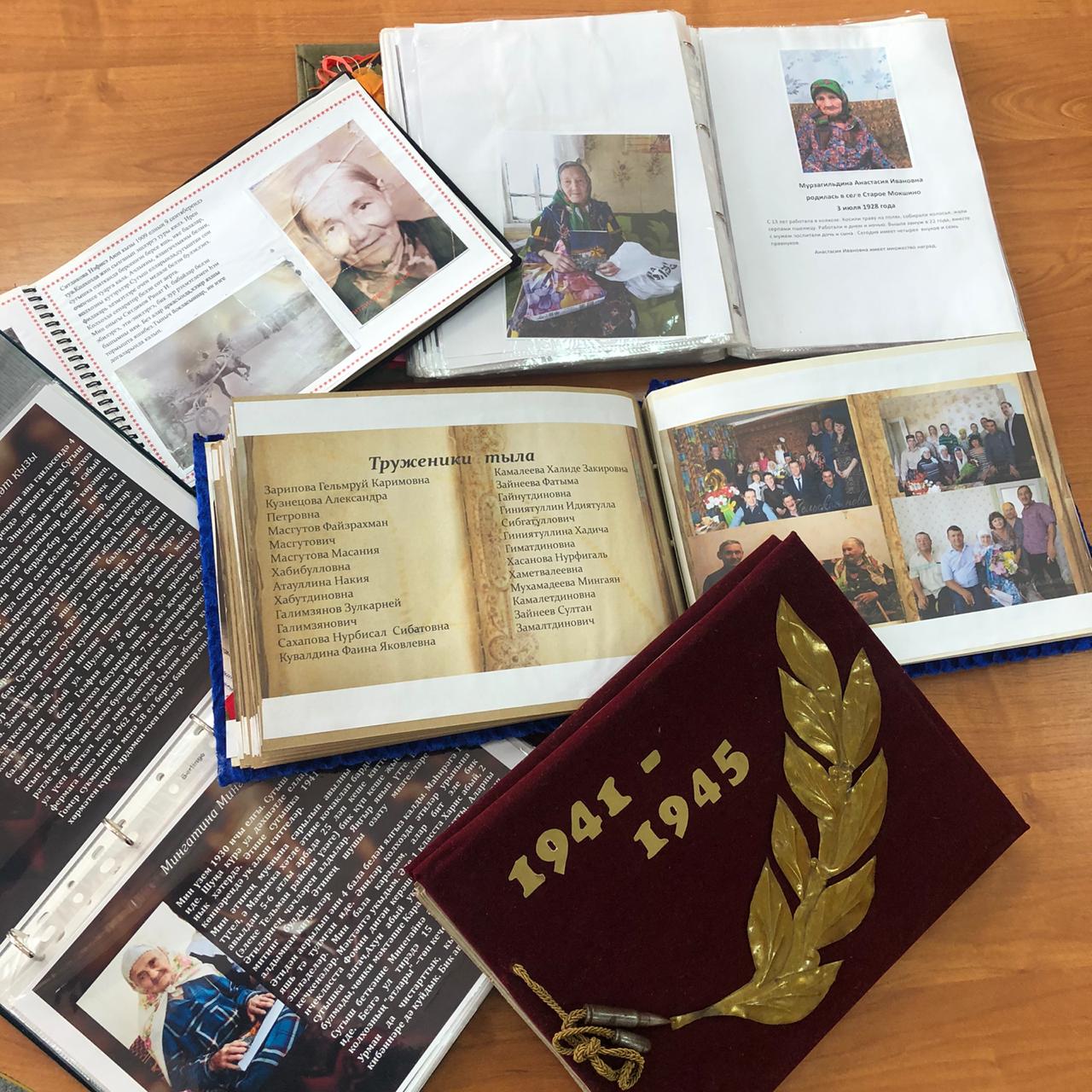 На 01.02.2021  собрано 18 Альбомов . МБУК «ЦКС»(РДК) запустил АКЦИЮ в Аксубаевском районе «Снежинка добра»Каждый может создать чудо своими руками и поделиться своим праздничным настроением, добром и радостью. Ведь для этого нужно совсем немного, только желание, желание сделать приятное близкому. Принято считать, что под Новый год все желания и мечты сбываются! И пусть наши «снежинки добра» летят дальше и радуют своими добрыми пожеланиями с надеждой на то, что всё хорошее обязательно сбудется!Участники акции:• работники культуры;• женщины – труженицы тыла;• общественные организации ветеранов;• районные и местные Депутаты Аксубаевского МР;• Главы СП• учащиеся образовательных и дошкольных учреждений Аксубаевского района;• жители Аксубаевского района.Целью акции является:• оказание  адресного  внимания труженицам тыла в новогодние и рождественские праздники;  • популяризация добрых дел, а так же привлечение детей с ОВЗ, работы  клубных формирований к деятельности декоративно – прикладного творчества.Задачи акции:• создать условия для воспитания гражданственности и патриотических чувств жителей через общение с труженицами тыла;• сохранение исторической преемственности поколений;• формирование духовно- нравственных качеств личности;• воспитание внимательного отношения к труженицам тыла, желание заботиться о них;• развитие творческих способностей с учетом индивидуальных и возрастных особенностей детей.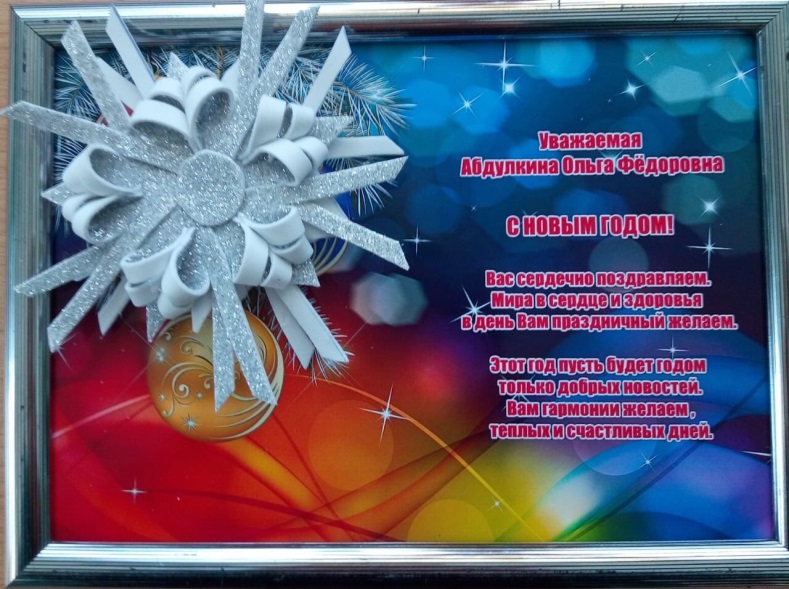 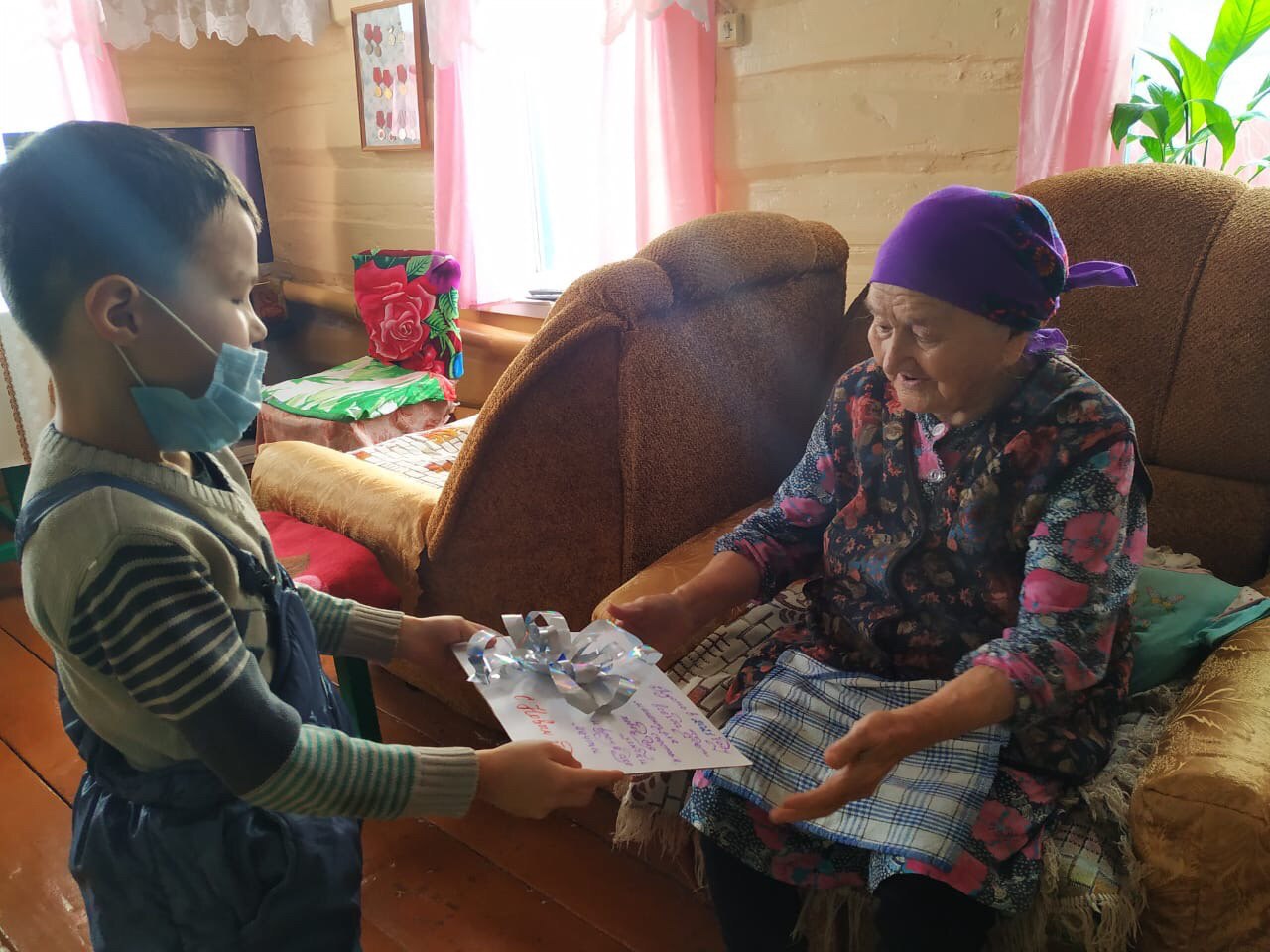 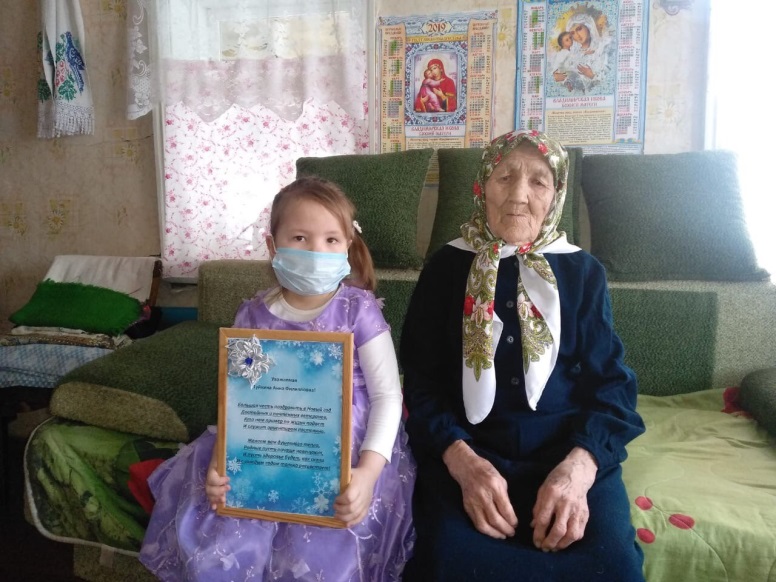 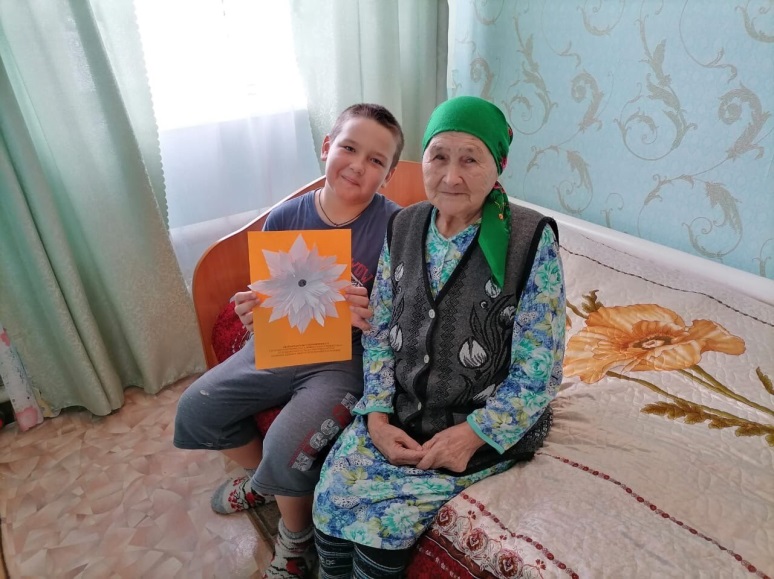 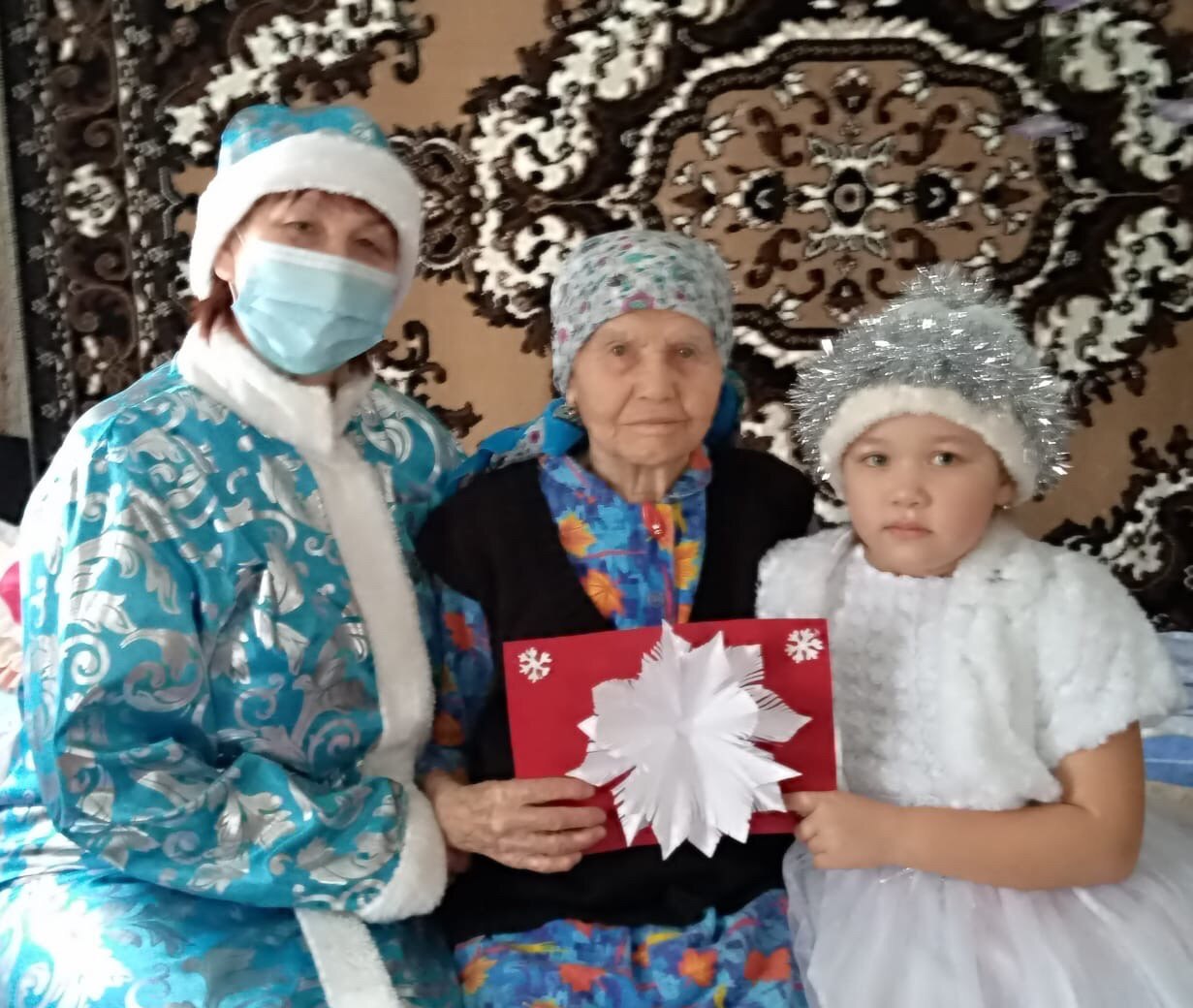 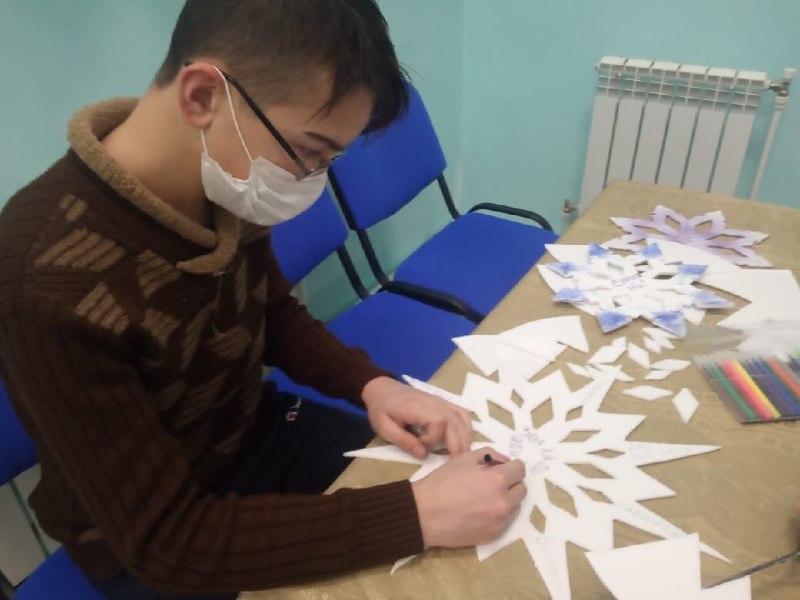 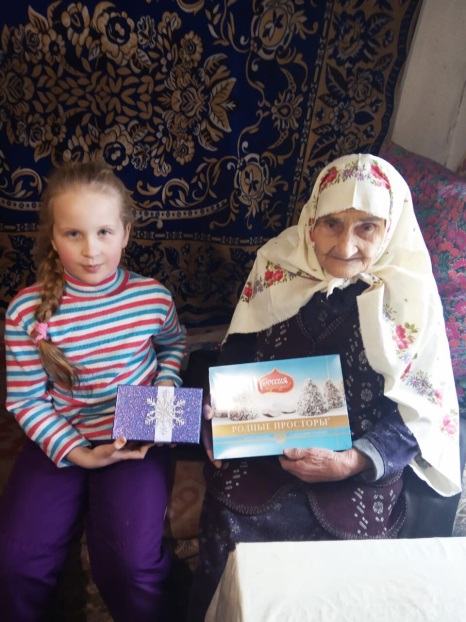 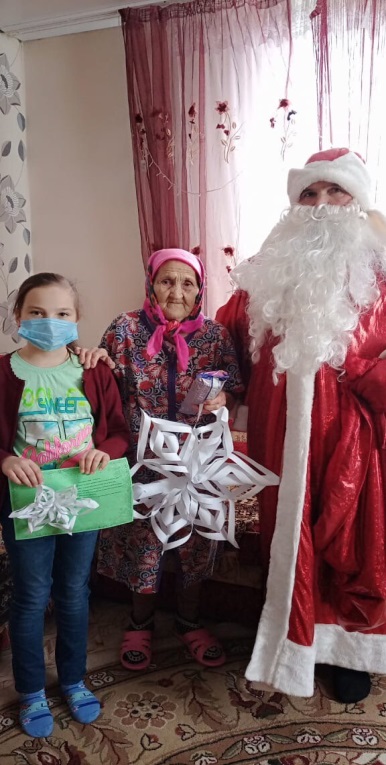 Акция проводилась с 25 декабря 2020 года  по 25 января 2021 года.ГАУСО«Комплексный центр социального обслуживания населения «Нежность» Министерства труда, занятости и социальной защиты Республики Татарстан в Аксубаевском муниципальном районе» » заключил соглашения о добровольном сотрудничестве по оказанию благотворительных услуг одиноким и одиноко проживающим ветеранам ВОВ и труженницам тыла с 7 образовательными учреждениями района: «Аксубаевская СОШ №1» волонтерский отряд «Свобода», СПДП «Мечта», «Новоибрайкинская СОШ», «Староибрайкинская СОШ», «Сунчелеевская СОШ», «Старомокшинская СОШ», «Кривоозерская СОШ», «Старотимошкинская СОШ».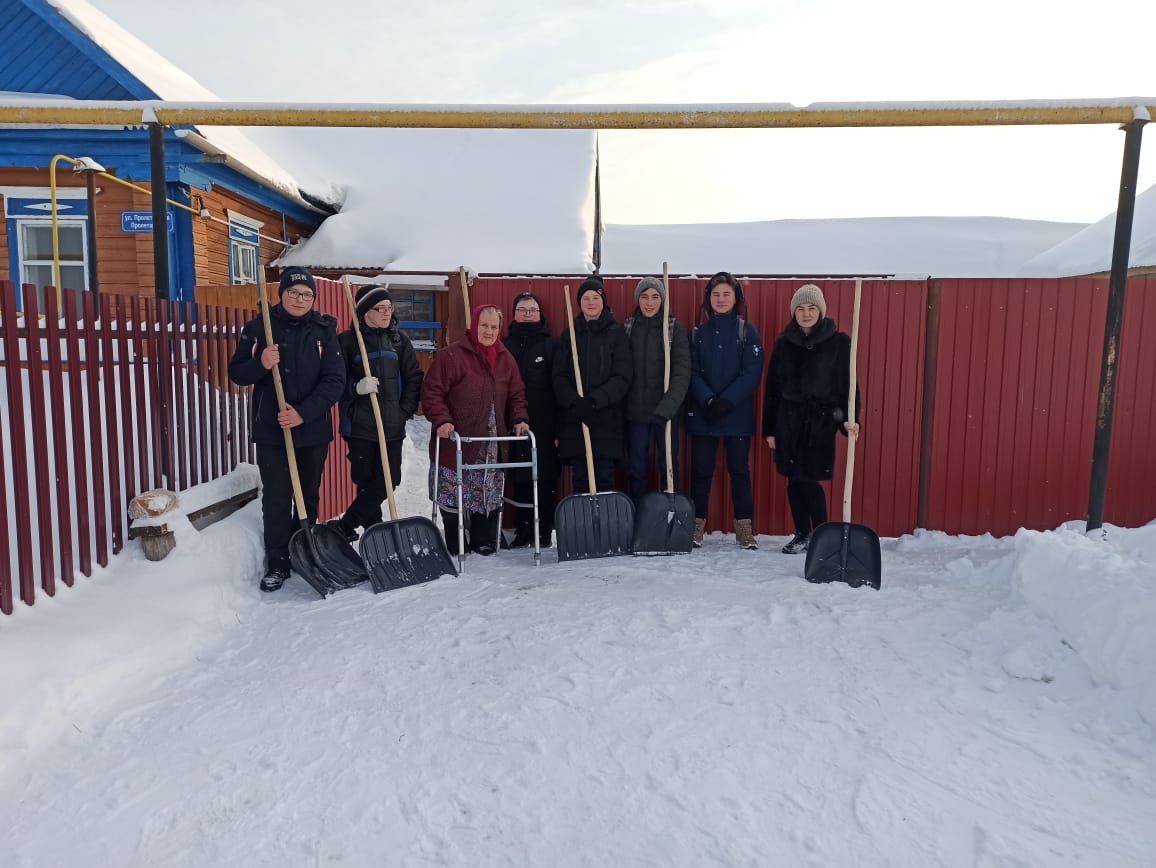 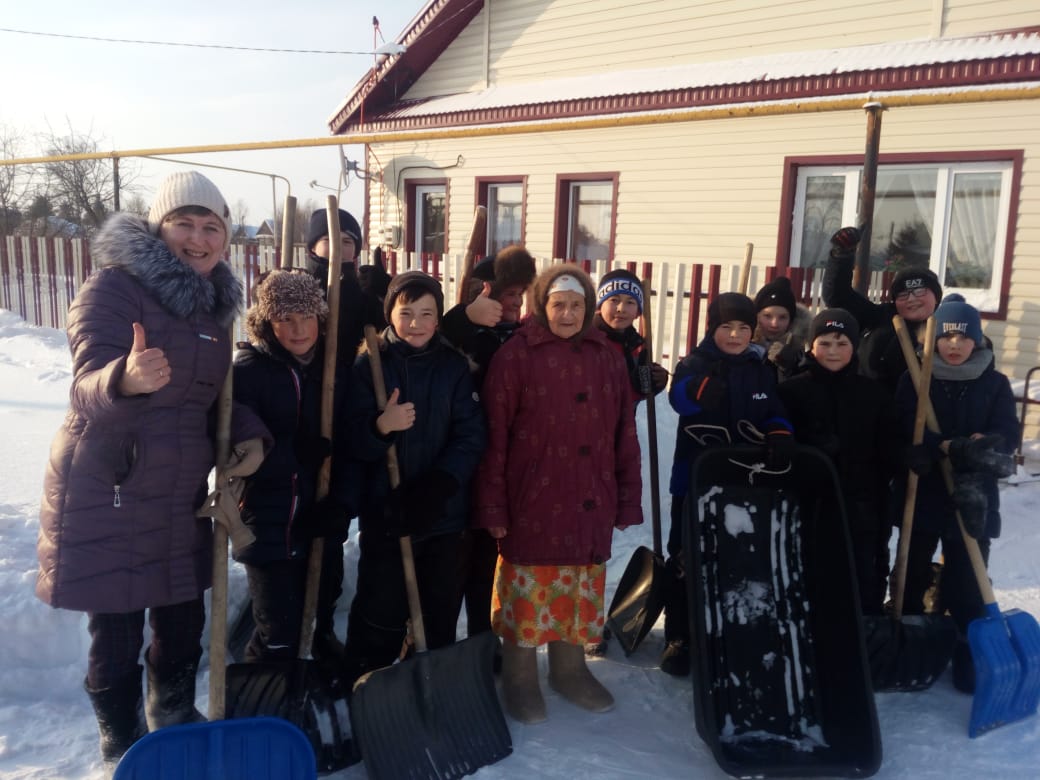 